Dreszcze reż. Wojciech Marczewski, 1981 – fałszywa inicjacja bohatera Wojciech Marczewski – nota biograficznaWojciech Marczewski (ur. 1944), reżyser filmowy. W latach 1964-68 pracował jako asystent w "Se-Ma-Forze". Po ukończeniu studiów pracował w WF "Czołówka". W latach 1984-87 przewodniczący Rady Polskiej Federacji Dyskusyjnych Klubów Filmowych. W latach 1989-91 członek Komitetu Kinematografii. W latach 90. dziekan brytyjskiej uczelni filmowej - The National Film and Television School. Od roku 1998 wykładowca na Wydziale Reżyserii PWSFTviT w Łodzi. Współzałożyciel i jeden z głównych wykładowców działającej od 2002 w Warszawie Mistrzowskiej Szkoły Reżyserii Filmowej Andrzeja Wajdy. W latach 2008-2014 członek Rady Polskiego Instytutu Sztuki Filmowej, w latach 2011-2014 jej przewodniczący. Członek Polskiej Akademii Filmowej i Europejskiej Akademii Filmowej (EFA). W latach 2017-2020 przewodniczący Rady Programowej Festiwalu Polskich Filmów Fabularnych w Gdyni, od 2010 roku członek Rady Gdyńskiej Szkoły Filmowej*.Dreszcze – o trudnym dorastaniu w stalinowskich czasachDreszcze – w opinii wielu krytyków najlepszy film w dorobku Wojciecha Marczewskiego. Ich zdaniem polski reżyser jako jeden z nielicznych (obok Istvana Szabo) odsłonił tak głęboko i szczerze kulisy świadomości dziecka epoki komunizmu. "By pojąć Dreszcze trzeba wniknąć w klimat epoki. Nie miał on wiele wspólnego ze zgiełkiem konkurencyjnych ideologii, charakterystycznym dla demokracji zachodnich; superideologia niwelowała różnice poglądów. Nieważne, na jakiej podstawie aresztowano ojca małego bohatera filmu (jest to reminiscencja aresztowania ojca Wojciecha Marczewskiego). Mógł być z przekonań narodowcem, katolikiem, socjalistą. Ustrojowi "robotniczo-chłopskiemu" zagrażał w zasadzie każdy, kto nie był doskonałym konformistą" (Tadeusz Sobolewski). "Doskonały konformizm" to propozycja, którą przedstawia fanatyczna druhna, nękanemu przez światopoglądowe niepokoje, Tomkowi. Owa propozycja, wzmocniona przez erotyczną fascynację chłopca, jest nad wyraz atrakcyjna. Nie tylko tłumaczy niezrozumiały świat i zaspokaja potrzeby religijne, ale w dodatku obiecuje jakąś formę miłosnego spełnienia. Krytyka widziała w Dreszczach nie tylko film rozrachunkowy. Dopatrywano się w nim również wpływów surrelizmu i twórczości Roberta Musila (Niepokoje wychowanka Torlessa, Człowiek bez właściwości). Dla wielu dzieło Marczewskiego stało się też niepokojącym "memento", że "totalitarna religia" zawsze może się odrodzić - obojętnie pod jaką postacią*.Propozycje lektur:Andrzej Szpulak, Filmy Wojciecha Marczewskiego, Poznań 2009.Grzegorz Wojtowicz, Marczewski wywołał Dreszcze, „Magazyn Filmowy SFP” 2014, nr 31 (dostęp online na stronie: https://www.sfp.org.pl/magazyn_filmowy ).https://culture.pl/pl/tworca/wojciech-marczewski * Nota biograficzna reżysera i opis filmu zaczerpnięte z materiałów zawartych w Internetowej Bazie Filmu Polskiego (https://filmpolski.pl).Warsztaty „Filmowe myśli. Mistrzowie kina” realizowane są w ramach projektu „Filmowe myśli. Kino lekcje”, który dofinansowany jest ze środków Ministra Kultury, Dziedzictwa Narodowego i Sportu pochodzących z Funduszu Promocji Kultury oraz ze środków Miasta Gdynia.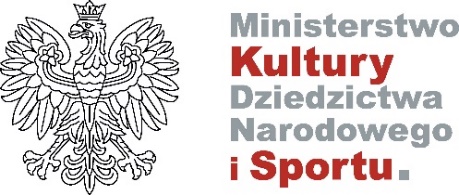 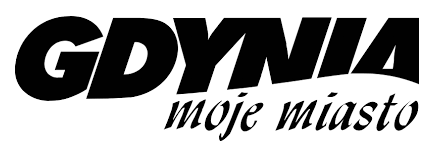 Jak przebiega proces inicjacyjny Tomka?Jak przebiega proces inicjacyjny Tomka?Relacje rodzinne w domu Tomka Relacje z rówieśnikamiRelacja z druhnąObraz komunizmu w DreszczachObraz komunizmu w DreszczachPrzedstawiciele władzy (nauczyciele, ubecy) i ich metody indoktrynacjiPrzedmioty otaczające bohaterówJakimi środkami artystycznego wyrazu reżyser uzyskał efekt wizyjności?Jakimi środkami artystycznego wyrazu reżyser uzyskał efekt wizyjności? Zdjęcia (kompozycja kadru)Ruchy kameryMuzyka i dźwięki